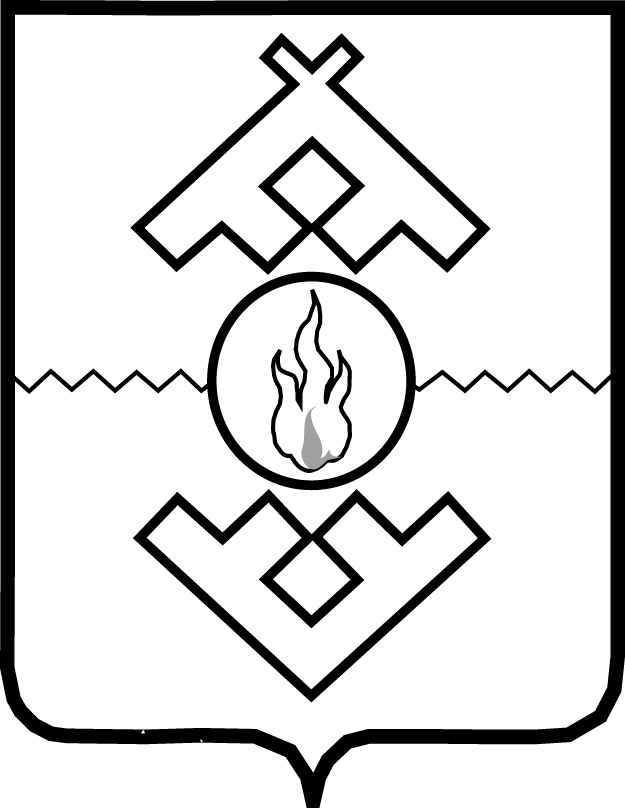 Департамент здравоохранения,труда и социальной защиты населенияНенецкого автономного округаПРИКАЗот ___ ___________ г. № ____г. Нарьян-МарВ соответствии с постановлением Администрации Ненецкого автономного округа от 02.02.2016 № 17-п «Об утверждении Положения о формировании государственного задания в отношении государственных учреждений Ненецкого автономного округа и финансовом обеспечении выполнения государственного задания» ПРИКАЗЫВАЮ:1. Утвердить государственное задание на оказание государственных услуг государственному бюджетному учреждению здравоохранения Ненецкого автономного округа «Центральная районная поликлиника Заполярного района НАО» на 2018 год и плановый период 2019 и 2020 годов согласно Приложению. 2. Настоящий приказ вступает в силу со дня его официального опубликования и распространяет свое действие на правоотношения, возникшие с 1 января 2018 года.Руководитель Департамента здравоохранения,труда и социальной защиты населенияНенецкого автономного округа	С.А. СвиридовПриложение к приказу Департамента здравоохранения, труда и социальной защиты населения Ненецкого автономного округа от ___.___.2017 № _____«Об утверждении государственного задания Государственному бюджетному учреждению здравоохранения Ненецкого автономного округа «Центральная районная поликлиника Заполярного района НАО» на 2018 год и плановый период 2019 и 2020 годов»Государственное заданиеГосударственного бюджетного учреждения Ненецкого автономного округа «Центральная районная поликлиника Заполярного района НАО»на 2018 год и плановый период 2019 и 2020 годовВиды деятельности:  Здравоохранение  Сведения об оказываемых государственных услугах                 Раздел I _Первичная медико-санитарная помощь__    1. Наименование государственной услуги: _ Первичная медико-санитарная помощь, не включенная в базовую программу обязательного медицинского страхования _    2. Категория потребителей государственной услуги: _физические лица__    3. Показатели,  характеризующие объем государственной услуги.    3.1. Показатели, характеризующие качество государственной услуги <*>:    Допустимые (возможные) отклонения от установленных показателей качества государственной   услуги,   в   пределах  которых  государственное  задание считается выполненным (процентов): _____________________    3.2. Показатели, характеризующие объем государственной услуги:    Допустимые  (возможные)  отклонения от установленных показателей объема государственной   услуги,   в   пределах  которых  государственное  задание считается выполненным (процентов): __15_____    4.  Нормативные  правовые  акты,  устанавливающие  размер  платы (цену, тариф) либо порядок ее (его) установления:________________________________    5. Порядок оказания государственной услуги.    5.1.   Нормативные   правовые   акты,   регулирующие  порядок  оказания государственной услуги: Федеральный закон от 21.11.2011 № 323-ФЗ «Об основах охраны здоровья граждан в Российской Федерации»Приказ Минздравсоцразвития России от 15.05.2012 № 543н «Об утверждении Положения об организации оказания первичной медико-санитарной помощи взрослому населению»Приказ Минздравсоцразвития России от 16.04.2012 № 366н «Об утверждении Порядка оказания педиатрической помощи»Приказ Минздрава России от 01.11.2012 № 572н «Об утверждении Порядка оказания медицинской помощи по профилю акушерство и гинекология (за исключением использования вспомогательных репродуктивных технологий)»___________________________________________________    5.2.  Порядок информирования потенциальных потребителей государственной услуги:Об утверждении государственного задания Государственному бюджетному учреждению здравоохранения Ненецкого автономного округа «Центральная районная поликлиника Заполярного района НАО» на 2018 год и плановый период 2019 и 2020 годовПорядковый номерПоказатель, характеризующий содержание государственной услугиПоказатель, характеризующий содержание государственной услугиПоказатель, характеризующий содержание государственной услугиПоказатель, характеризующий условия (формы) оказания государственной услугиПоказатель, характеризующий условия (формы) оказания государственной услугиПоказатель объема государственной услугиПоказатель объема государственной услугиПоказатель объема государственной услугиЗначение показателя объема государственной услугиЗначение показателя объема государственной услугиЗначение показателя объема государственной услугиПорядковый номерПоказатель, характеризующий содержание государственной услугиПоказатель, характеризующий содержание государственной услугиПоказатель, характеризующий содержание государственной услугиПоказатель, характеризующий условия (формы) оказания государственной услугиПоказатель, характеризующий условия (формы) оказания государственной услугинаименование показателяединица измерения по ОКЕИединица измерения по ОКЕИ2018 год (очередной финансовый год)2019 год (1-й год планового периода) <**>2020 год (2-й год планового периода) <**>Порядковый номерПоказатель, характеризующий содержание государственной услугиПоказатель, характеризующий содержание государственной услугиПоказатель, характеризующий содержание государственной услугиПоказатель, характеризующий условия (формы) оказания государственной услугиПоказатель, характеризующий условия (формы) оказания государственной услугинаименование показателянаименованиекод2018 год (очередной финансовый год)2019 год (1-й год планового периода) <**>2020 год (2-й год планового периода) <**>Порядковый номернаименование показателянаименование показателянаименование показателянаименование показателянаименование показателянаименование показателянаименованиекод2018 год (очередной финансовый год)2019 год (1-й год планового периода) <**>2020 год (2-й год планового периода) <**>123456789101112ХХХХХХХХХХХХХХХХХХХХХХХХПорядковый номерПоказатель, характеризующий содержание государственной услугиПоказатель, характеризующий содержание государственной услугиПоказатель, характеризующий содержание государственной услугиПоказатель, характеризующий условия (формы) оказания государственной услугиПоказатель, характеризующий условия (формы) оказания государственной услугиПоказатель объема государственной услугиПоказатель объема государственной услугиПоказатель объема государственной услугиЗначение показателя объема государственной услугиЗначение показателя объема государственной услугиЗначение показателя объема государственной услугиСреднегодовой размер платы (цена, тариф)Среднегодовой размер платы (цена, тариф)Среднегодовой размер платы (цена, тариф)Порядковый номерПоказатель, характеризующий содержание государственной услугиПоказатель, характеризующий содержание государственной услугиПоказатель, характеризующий содержание государственной услугиПоказатель, характеризующий условия (формы) оказания государственной услугиПоказатель, характеризующий условия (формы) оказания государственной услугинаименование показателяединица измерения по ОКЕИединица измерения по ОКЕИ2018 год (очередной финансовый год)2019 год (1-й год планового периода) <**>2020 год (2-й год планового периода) <**>2018 год (очередной финансовый год)2019 год (1-й год планового периода) <**>2020  год (2-й год планового периода) <**>Порядковый номерПоказатель, характеризующий содержание государственной услугиПоказатель, характеризующий содержание государственной услугиПоказатель, характеризующий содержание государственной услугиПоказатель, характеризующий условия (формы) оказания государственной услугиПоказатель, характеризующий условия (формы) оказания государственной услугинаименование показателянаименованиекод2018 год (очередной финансовый год)2019 год (1-й год планового периода) <**>2020 год (2-й год планового периода) <**>2018 год (очередной финансовый год)2019 год (1-й год планового периода) <**>2020  год (2-й год планового периода) <**>Порядковый номернаименование показателянаименование показателянаименование показателянаименование показателянаименование показателянаименование показателянаименованиекод2018 год (очередной финансовый год)2019 год (1-й год планового периода) <**>2020 год (2-й год планового периода) <**>2018 год (очередной финансовый год)2019 год (1-й год планового периода) <**>2020  год (2-й год планового периода) <**>1234567891011121314151Первичная медико-санитарная помощь, в части профилактики (передвижной медицинский отряд)амбулаторнопосещениепосещение54518421842184213Первичная медико-санитарная помощь, в части диагностики и лечения (передвижной медицинский отряд)амбулаторнообращениепосещение54517218721872184Медицинская помощь, оказываемая медицинскими работниками здравпунктов, в части профилактики (доврачебная)амбулаторнопосещениепосещение54514500450045004Медицинская помощь, оказываемая медицинскими работниками здравпунктов в части диагностики и лечения (доврачебная)амбулаторнообращениепосещение54517750775077505Первичная медико-санитарная помощь в части диагностики и леченияДневной стационарЗаконченный случайПациенто-день9113150015001500Способ информированияСостав размещаемой информацииЧастота обновления информации1231.Размещение в сети «Интернет»Адрес медицинской организации; виды медицинской помощи, руководитель медицинской организации, его заместители и руководители структурных подразделений;Время работы организации, специалистов;Электронная регистратура (запись на прием к врачу);Контакты медицинской организацииАнкета независимой оценки качества медицинской организации;Перечень лекарственных препаратов, отпускаемых по рецепту врача бесплатно или с 50-% скидкойКатегории граждан, имеющих право на льготное лекарственное обеспечениеТерриториальная программа государственных гарантий бесплатного оказания медицинской помощи гражданам по мере необходимости, но не реже 1 раза в год2.Размещение на информационных стендах, размещенных в медицинской организации и инфоматахАдрес медицинской организации; виды медицинской помощи, руководитель медицинской организации, его заместители и руководители структурных подразделений;Время работы организации, специалистов;Электронная регистратура (запись на прием к врачу);Контакты медицинской организацииАнкета независимой оценки качества медицинской организации;Перечень лекарственных препаратов, отпускаемых по рецепту врача бесплатно или с 50-% скидкойКатегории граждан, имеющих право на льготное лекарственное обеспечениеТерриториальная программа государственных гарантий бесплатного оказания медицинской помощи гражданам по мере необходимости, но не реже 1 раза в год